Y’S MEN’S INTERNATIONAL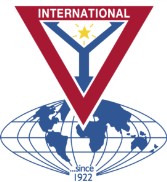 Region DanmarkANSØGNINGSSKEMADette ansøgningsskema anvendes til at søge økonomisk støtte fra Y’s Men Region Danmark til et projekt, som Regionsprojekt i klubåret 2020-21. Y’s Men’s klubberne i Danmark indsamler midler i perioden 1. juli 2020 - 30. juni 2021, som uddeles på Regionskonferencen i august 2021.ANSØGERENORGANISATION:KONTAKTPERSON:ADRESSE:TELEFON/MOBIL:E-MAIL:BILAG VEDLAGT:VEDTÆGTER/LOVE: ORGANISATIONENS SENESTEFINANSIELLE OPLYSNINGER/ÅRSREGNSKAB:PROJEKTPROJEKTNAVN:PROJEKTETS FORMÅL:LAND:BELIGGENHED:OMFANGET AF EGEN DELTAGELSE:PROJEKT VARIGHED/TIDSPLAN:BELØBET ANVENDES TIL:PROJEKTETS SAMLEDE ØKONOMI:LEDELSE:Ansvarlige for projektudviklingFinansieringsplan:Projektbeskrivelse:HAR PROJEKTET ET IDÉGRUNDLAG:SKABER PROJEKTET EN GAVNLIG UDVIKLING:GENNEMFØRES PROJEKTET UDEN STØTTE:INFORMATIONER I PROJEKTPERIODEN:EFFEKT PÅ LANG SIGT:FRIVILLIG DELTAGELSEFORVENTET ANTAL FRIVILLIGE:FRIVILLIGE – FORVENTET ANTAL DAGE:22. FRIVILLIGE - SÆRLIGE KVALIFIKATIONER:FORVENTET ANTAL SENIORER > 65 ÅR:SENIORER - FORVENTET ANTAL DAGE:SÆRLIGE KVALIFIKATIONER:KAN PROJEKTET KONTROLLERES? - OG HVORNÅR?Y’s Men Region Danmark forbeholder sig ret til frit at vælge mellem de modtagne ansøgninger og indkalde supplerende materiale – samt eventuelt forkaste alle. To eller flere ansøgningen kan tilsammen udgøre ”Regionsprojekt 2020-21.DATO: 	2019ORGANISATION	UNDERSKRIFTDette ansøgningsskema sammen med i alt 	nummererede bilag sendes pr. e-mail til: sekretaer@ysmen.dk, hvor yderligere oplysninger også kan rekvireres.Ansøgninger modtaget efter den 15. oktober 2019 kan ikke forventes at komme i betragtning. I emnefeltet skrives: Ansøgning Regionsprojekt 2020-21Ansøgningerne bliver behandlet på møder i november 2019.Alle ansøgere vil modtage svar pr. e-mail inden udgangen af december 2019.NavnFunktionUddannelseEtablerings-/projektudgifterTotal delprojekt udgift(DKK eller Euro)Heraf finansieret af andre midler(DKK eller Euro)Ansøgt Y’sMen (DKK eller Euro)Total etablerings-/projektudgifter